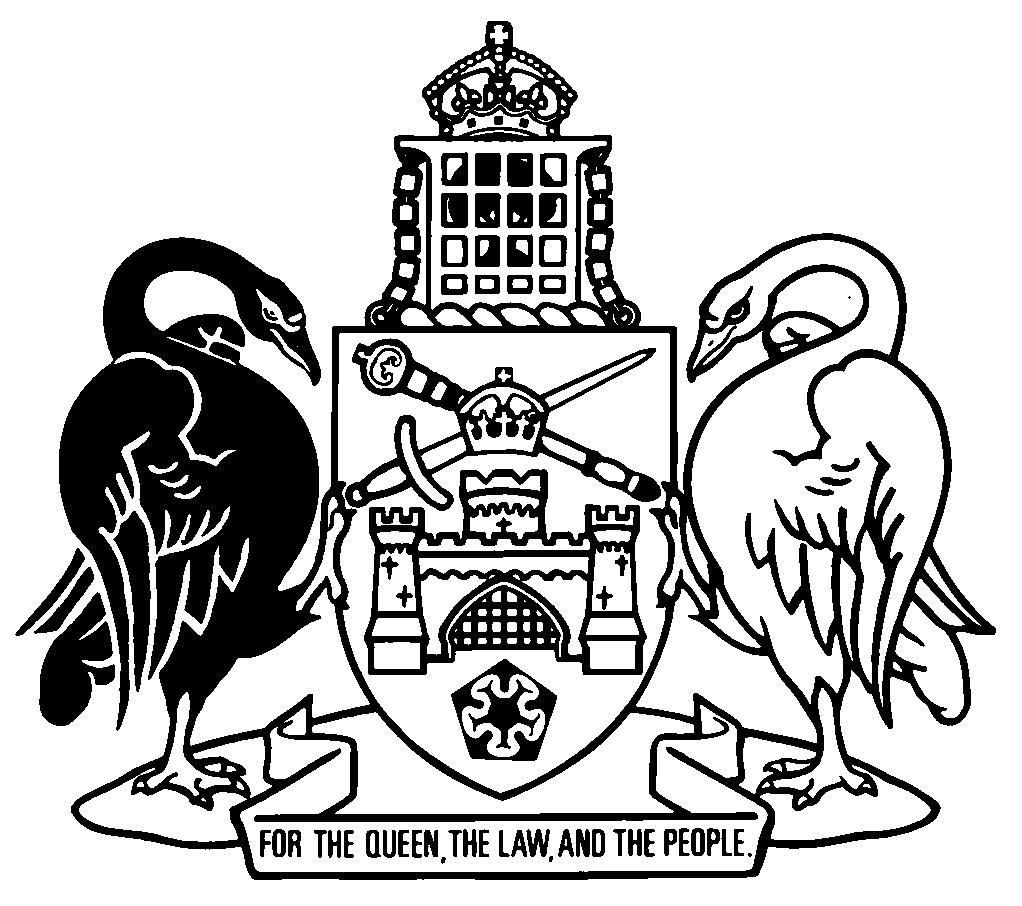 Australian Capital TerritoryCOVID-19 Emergency Response Act 2020    A2020-11Republication No 2Effective:  14 May 2020 – 19 February 2021Republication date: 14 May 2020Last amendment made by A2020-14About this republicationThe republished lawThis is a republication of the COVID-19 Emergency Response Act 2020 (including any amendment made under the Legislation Act 2001, part 11.3 (Editorial changes)) as in force on 14 May 2020.  It also includes any commencement, amendment, repeal or expiry affecting this republished law to 14 May 2020.  The legislation history and amendment history of the republished law are set out in endnotes 3 and 4. Kinds of republicationsThe Parliamentary Counsel’s Office prepares 2 kinds of republications of ACT laws (see the ACT legislation register at www.legislation.act.gov.au):authorised republications to which the Legislation Act 2001 appliesunauthorised republications.The status of this republication appears on the bottom of each page.Editorial changesThe Legislation Act 2001, part 11.3 authorises the Parliamentary Counsel to make editorial amendments and other changes of a formal nature when preparing a law for republication.  Editorial changes do not change the effect of the law, but have effect as if they had been made by an Act commencing on the republication date (see Legislation Act 2001, s 115 and s 117).  The changes are made if the Parliamentary Counsel considers they are desirable to bring the law into line, or more closely into line, with current legislative drafting practice.  This republication does not include amendments made under part 11.3 (see endnote 1).Uncommenced provisions and amendmentsIf a provision of the republished law has not commenced, the symbol  U  appears immediately before the provision heading.  Any uncommenced amendments that affect this republished law are accessible on the ACT legislation register (www.legislation.act.gov.au). For more information, see the home page for this law on the register.ModificationsIf a provision of the republished law is affected by a current modification, the symbol  M  appears immediately before the provision heading.  The text of the modifying provision appears in the endnotes.  For the legal status of modifications, see the Legislation Act 2001, section 95.PenaltiesAt the republication date, the value of a penalty unit for an offence against this law is $160 for an individual and $810 for a corporation (see Legislation Act 2001, s 133).Australian Capital TerritoryCOVID-19 Emergency Response Act 2020Contents	Page	1	Name of Act	2	3	Reports for Legislative Assembly	2	3A	Presentation of subordinate laws and disallowable instruments	4	4	Witnessing and attestation of certain documents	4	5	Expiry—Act	6Endnotes		7	1	About the endnotes	7	2	Abbreviation key	7	3	Legislation history	8	4	Amendment history	8	5	Earlier republications	9Australian Capital TerritoryCOVID-19 Emergency Response Act 2020An Act to provide for emergency measures in response to the COVID-19 emergency, and for other purposes1	Name of ActThis Act is the COVID-19 Emergency Response Act 2020.3	Reports for Legislative Assembly	(1)	For each month that a COVID-19 declaration is in force, the responsible Minister for a COVID-19 measure must prepare a report for the Legislative Assembly on the application of the measure.	(2)	The Minister must present the report to the Legislative Assembly—	(a)	1 month after the end of the month to which the report applies; or	(b)	if the 1-month period coincides with part of the pre-election period for a general election of members of the Assembly—on the second sitting day after the election is held.	(3)	If a report to which subsection (2) (a) applies has not been presented to the Legislative Assembly before the last 7 days of the 1-month period, and there are no sitting days of the Legislative Assembly during those 7 days—	(a)	the responsible Minister must give the report, and a copy for each member of the Legislative Assembly, to the Speaker before the end of the 1-month period; and	(b)	the Speaker must arrange for a copy of the report to be given to each member of the Legislative Assembly on the day the responsible Minister gives it to the Speaker; and	(c)	the responsible Minister must present the report to the Legislative Assembly—	(i)	on the next sitting day after the end of the 1-month period; or	(ii)	if the next sitting day is the first meeting of the Legislative Assembly after a general election of members of the Assembly—on the second sitting day after the election.	(4)	In this section:COVID-19 declaration means—	(a)	a declaration of a state of emergency under the Emergencies Act 2004, section 156 because of the coronavirus disease 2019 (COVID-19); or	(b)	a declaration of an emergency under the Public Health Act 1997, section 119 (including any extension or further extension) because of the coronavirus disease 2019 (COVID-19).COVID-19 measure—each of the following is a COVID-19 measure:	(a)	an amendment of another Act or regulation made by this Act; Note	These amendments can be found in the ‘as notified’ version of this Act on the ACT legislation register.  	(b)	an amendment of another Act or regulation made by the COVID—19 Emergency Response Legislation Amendment Act 2020.Note	These amendments can be found in the ‘as notified’ version of that Act on the ACT legislation register.pre-election period—see the Electoral Act 1992, dictionary. responsible Minister, for a COVID-19 measure, means the Minister allocated responsibility for the Act in which the measure is made under the administrative arrangements under the Public Sector Management Act 1994.Speaker includes—	(a)	if the Speaker is unavailable—the Deputy Speaker; and	(b)	if both the Speaker and Deputy Speaker are unavailable—the clerk of the Legislative Assembly.unavailable—the Speaker or Deputy Speaker is unavailable if—	(a)	he or she is absent from duty; or	(b)	there is a vacancy in the office of Speaker or Deputy Speaker.3A	Presentation of subordinate laws and disallowable instruments	(1)	This section applies to a subordinate law or disallowable instrument made after the commencement of this section under a power given under a COVID-19 measure.	(2)	The Legislation Act, section 64 (1) applies in relation to the subordinate law or disallowable instrument as if the reference in that subsection to 6 sitting days were a reference to the first sitting day.	(3)	In this section:COVID-19 measure—see section 3 (4).4	Witnessing and attestation of certain documents	(1)	This section applies during the COVID-19 emergency period.	(2)	Despite any other territory law—	(a)	if the signature of a relevant document is required under a territory law to be witnessed, the signature may be witnessed by audiovisual link; and	(b)	arrangements in relation to witnessing signatures and the attestation of documents, including the following, may be made by audiovisual link:	(i)	certifying matters required under a territory law; 	(ii)	swearing or affirming the contents of an affidavit; and	(c)	a requirement in a territory law for the presence of a witness, signatory or other person is satisfied if the witness, signatory or other person is present by audiovisual link.	(3)	A person witnessing the signing of a relevant document by audiovisual link (the witness) must—	(a)	observe the person signing the document (the signatory) sign the document in real time; and	(b)	confirm the signature was witnessed by signing the document or a copy of the document; and	(c)	be reasonably satisfied the document the witness signs is the same document, or a copy of the document, signed by the signatory; and	(d)	endorse the document, or the copy of the document, with a statement—	(i)	of the method used to witness the signature of the signatory; and	(ii)	that the document was witnessed in accordance with this section.	(4)	Without limiting how a witness may confirm a signature was witnessed for subsection (3) (b), the witness may—	(a)	sign a counterpart of the document as soon as practicable after witnessing the signing of the document; or	(b)	if the signatory scans and sends the witness a copy of the signed document electronically—countersign the document as soon as practicable after witnessing the signing of the document.	(5)	In this section:audiovisual link means a system of 2-way communication linking different places so that a person at any of them can be seen and heard at the other places.COVID-19 emergency means—	(a)	a state of emergency declared under the Emergencies Act 2004, section 156 because of the coronavirus disease 2019 (COVID-19); or 	(b)	an emergency declared under the Public Health Act 1997, section 119 (including any extension or further extension) because of the coronavirus disease 2019 (COVID-19). COVID-19 emergency period means the period—	(a)	beginning on the day this section commences; and	(b)	ending at the end of a 3-month period during which no COVID-19 emergency has been in force.relevant document means—	(a)	an affidavit; or	(b)	a will; or	(c)	a health direction under the Medical Treatment (Health Directions) Act 2006; or	(d)	a general power of attorney or an enduring power of attorney under the Powers of Attorney Act 2006.	(6)	This section expires at the end of the COVID-19 emergency period.5	Expiry—Act	(1)	This Act expires at the end of a 12-month period during which no COVID-19 declaration has been in force.	(2)	In this section:COVID-19 declaration—see section 3 (4).Endnotes1	About the endnotesAmending and modifying laws are annotated in the legislation history and the amendment history.  Current modifications are not included in the republished law but are set out in the endnotes.Not all editorial amendments made under the Legislation Act 2001, part 11.3 are annotated in the amendment history.  Full details of any amendments can be obtained from the Parliamentary Counsel’s Office.Uncommenced amending laws are not included in the republished law.  The details of these laws are underlined in the legislation history.  Uncommenced expiries are underlined in the legislation history and amendment history.If all the provisions of the law have been renumbered, a table of renumbered provisions gives details of previous and current numbering.  The endnotes also include a table of earlier republications.2	Abbreviation key3	Legislation historyCOVID-19 Emergency Response Act 2020 A2020-11notified LR 7 April 2020s 1, s 2 commenced 7 April 2020 (LA s 75 (1))amdt 1.35 commenced 8 April 2020 (s 2 (2))remainder commenced 8 April 2020 (s 2 (1))Note	Act exp at the end of a 12-month period during which no
COVID-19 declaration has been in force (s 5)as amended byCOVID-19 Emergency Response Legislation Amendment Act 2020 A2020-14 sch 1 pt 1.6notified LR 13 May 2020s 1, s 2 taken to have commenced 30 March 2020 (LA s 75 (2))sch 1 pt 1.6 commenced 14 May 2020 (s 2 (1))4	Amendment historyCommencements 2	om LA s 89 (4)Reports for Legislative Assemblys 3	am A2020-14 amdt 1.42, amdt 1.43Presentation of subordinate laws and disallowable instrumentss 3A	ins A2020-14 amdt 1.44Witnessing and attestation of certain documentss 4	om LA s 89 (3)	ins A2020-14 amdt 1.45	exp at the end of the COVID-19 emergency period (s 4 (6))Expiry—Acts 5	ins A2020-14 amdt 1.45COVID-19 emergency response—Amendmentssch 1	om LA s 89 (3)5	Earlier republicationsSome earlier republications were not numbered. The number in column 1 refers to the publication order.  Since 12 September 2001 every authorised republication has been published in electronic pdf format on the ACT legislation register.  A selection of authorised republications have also been published in printed format. These republications are marked with an asterisk (*) in column 1.  Electronic and printed versions of an authorised republication are identical. ©  Australian Capital Territory 2020A = ActNI = Notifiable instrumentAF = Approved formo = orderam = amendedom = omitted/repealedamdt = amendmentord = ordinanceAR = Assembly resolutionorig = originalch = chapterpar = paragraph/subparagraphCN = Commencement noticepres = presentdef = definitionprev = previousDI = Disallowable instrument(prev...) = previouslydict = dictionarypt = partdisallowed = disallowed by the Legislative r = rule/subruleAssemblyreloc = relocateddiv = divisionrenum = renumberedexp = expires/expiredR[X] = Republication NoGaz = gazetteRI = reissuehdg = headings = section/subsectionIA = Interpretation Act 1967sch = scheduleins = inserted/addedsdiv = subdivisionLA = Legislation Act 2001SL = Subordinate lawLR = legislation registersub = substitutedLRA = Legislation (Republication) Act 1996underlining = whole or part not commencedmod = modified/modificationor to be expiredRepublication No and dateEffectiveLast amendment made byRepublication forR1
8 Apr 20208 Apr 2020–
13 May 2020not amendednew Act